中國醫藥大學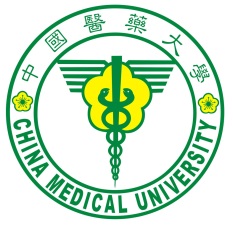 校園電視公播系統播放申請書申請須知：學生社團請由學務處（課外活動組）提出申請，系學會請由系辦公室提出申請。如影片過長或投影片資訊過多，公共關係中心得於通知申請單位後刪修檔案。電視公播影片數量過多，公共關係中心得調整播放頻率、暫停播放或提前下檔。請於播放前5日將申請書及播放內容(電子檔)繳交至公共關係中心連絡分機：1017/1016     電子信箱：cpr@mail.cmu.edu.tw申請單位申請人申請日期連絡電話活動名稱活動日期播放時間自　　年　　　月　　　日 至　　　年　　　月　　　日(播放時間以兩周為限)自　　年　　　月　　　日 至　　　年　　　月　　　日(播放時間以兩周為限)自　　年　　　月　　　日 至　　　年　　　月　　　日(播放時間以兩周為限)播放內容影片長度：           分              秒，以不超過5分鐘為限。檔案格式： □PPT檔(投影片方向：橫向，投影片大小16:9)                       □WMV □JPG(圖片建議像素 1920*1080)播放內容簡介：注意事項：一、申請單位對於播放影片內容，包含影像、音樂、人物等，應取得相關授權，如果校方得知影片違反版權，即會依法移除這些影片。二、校園電視公播影片以校內學術、行政、藝文、學生、校友活動等用途，若違反善良風俗或有關選舉、政黨、宗教及純私人性質之廣告，不予播放。影片長度：           分              秒，以不超過5分鐘為限。檔案格式： □PPT檔(投影片方向：橫向，投影片大小16:9)                       □WMV □JPG(圖片建議像素 1920*1080)播放內容簡介：注意事項：一、申請單位對於播放影片內容，包含影像、音樂、人物等，應取得相關授權，如果校方得知影片違反版權，即會依法移除這些影片。二、校園電視公播影片以校內學術、行政、藝文、學生、校友活動等用途，若違反善良風俗或有關選舉、政黨、宗教及純私人性質之廣告，不予播放。影片長度：           分              秒，以不超過5分鐘為限。檔案格式： □PPT檔(投影片方向：橫向，投影片大小16:9)                       □WMV □JPG(圖片建議像素 1920*1080)播放內容簡介：注意事項：一、申請單位對於播放影片內容，包含影像、音樂、人物等，應取得相關授權，如果校方得知影片違反版權，即會依法移除這些影片。二、校園電視公播影片以校內學術、行政、藝文、學生、校友活動等用途，若違反善良風俗或有關選舉、政黨、宗教及純私人性質之廣告，不予播放。申請人單位主管公共關係中心